МУНИЦИПАЛЬНОЕ БЮДЖЕТНОЕ ДОШКОЛЬНОЕ ОБРАЗОВАТЕЛЬНОЕ УЧРЕЖДЕНИЕ ДЕТСКИЙ САД «УЛЫБКА» Г. ВОЛГОДОНСКАОТЧЕТ о проведении мероприятий , посвященных Дню матери  и проведенныхв подготовительной группе  компенсирующей направленности  (6-7 лет) №14                          Подготовили и провели: Юдина С.М. - высшая квалификационная категория; Степанько Н.А. - высшая квалификационная категория;     г.Волгодонск 2020-2021 учебный годЦель: формирование чуткого, доброго и заботливого отношения к своей         маме. Задачи:создание позитивного микроклимата в группе; привитие любви и уважения к мамам;  воспитание желания заботиться о своей маме; формирование гуманных межличностных отношений дошкольников со сверстниками и со взрослыми; создание положительной эмоциональной среды общения детей друг с другом, с взрослым; развитие эмоциональных и духовных связей между детьми, педагогами и родителями.Для достижения поставленных целей и задач, в группе были организованы и проведены следующие мероприятия:1. Познавательно – образовательное мероприятие «Самая прекрасная    –     Мамочка моя!» 2. Творческая мастерская  « Для мамы моей любимой!»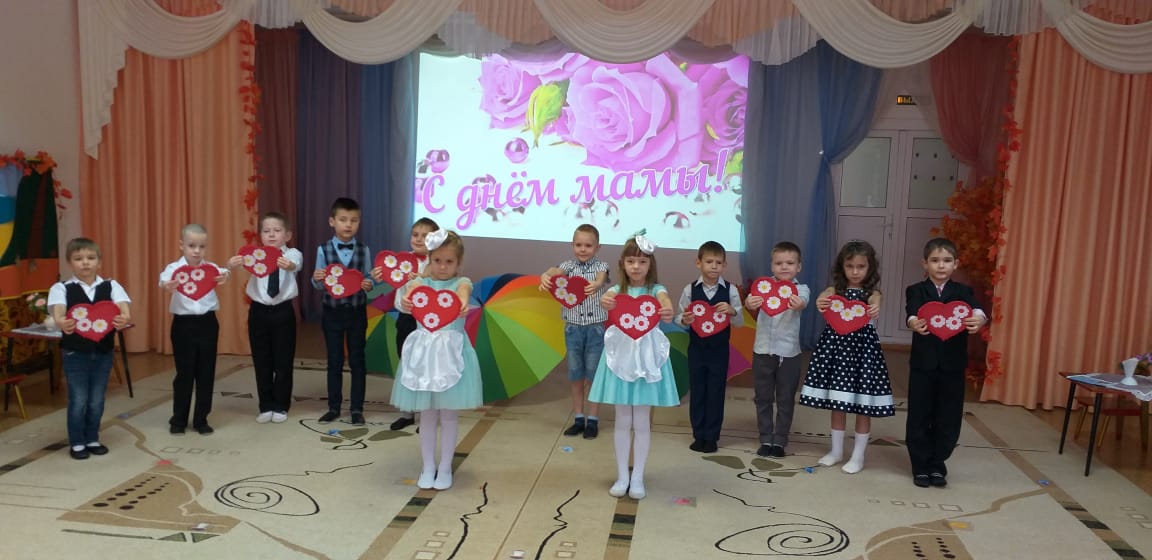 3. Выставка фотографий « Вместе с мамой». 4.Вернисаж детских работ «Букет для мамочки».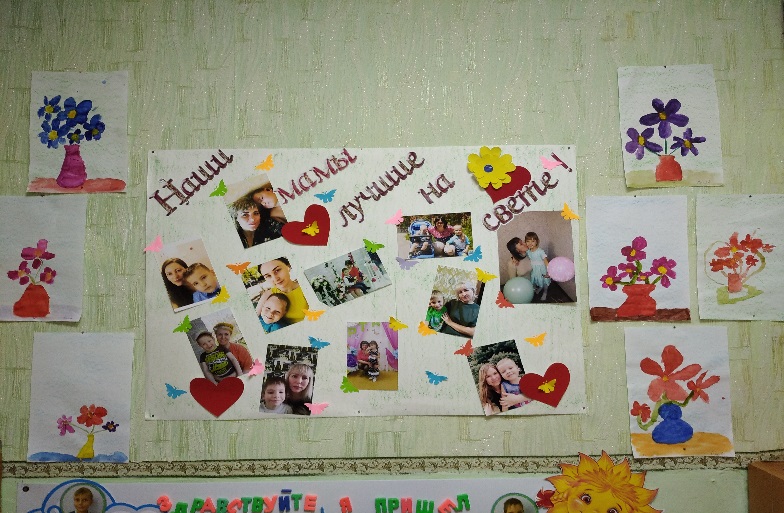  5. Размещение в родительском уголке папки-передвижки  « День матери».6. Развлечение  «С Днем матери тебя, родная !»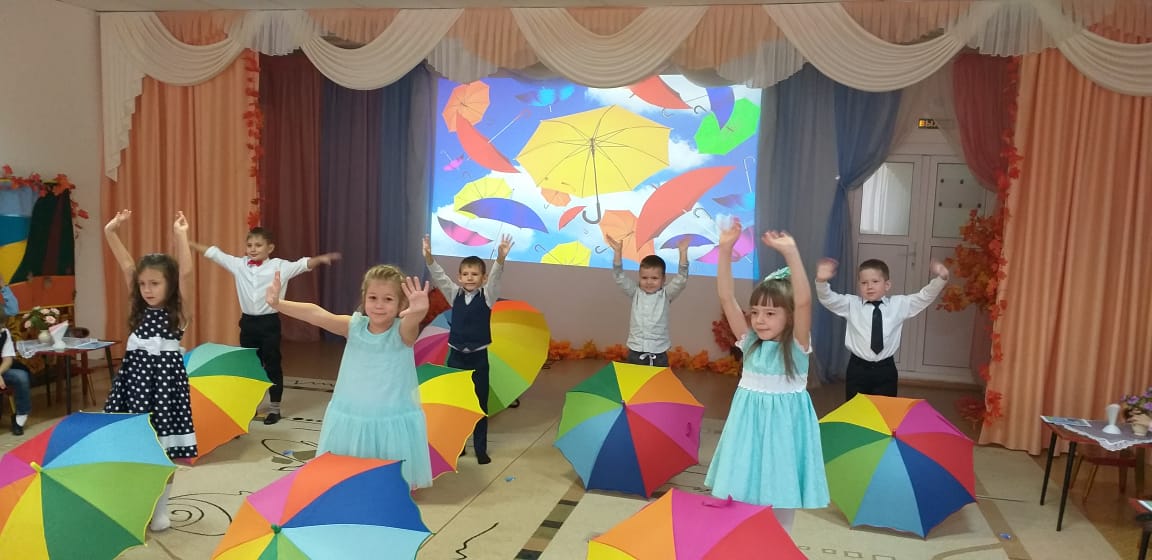 